Scenariusz zajęć dla dzieci 5 i 6 letnich Temat: Gwiazdy na niebie Data: 16.04.2021r. Opracowanie: mgr Paulina Siara Cele: rozwijanie mowy; rozwijanie sprawności fizycznej;wzmacnianie więzi rodzinnych Cele operacyjne:Dziecko: stosuje słowo gwiazdozbiór;aktywnie uczestniczy w zabawach ruchowych; wie do czego służy teleskop; wykonuje prace plastyczną;aktywnie uczestnicz w proponowanych zajęciach. Kompetencje kluczowe Cyfrowe:kształtowanie umiejętności wykorzystywania narzędzi TIK w życiu codziennym;Metody: słowna, czynna, oglądowa. Formy : indywidualna Środki dydaktyczne: obrazki  teleskopów, obrazki przedstawiające gwiazdozbiory;  ołówek, kredki, karta papieru, butelka/ rolka papierowa, kolorowy papier, nożyczki klej,Realizacja:Spotkanie z kosmitami- ćwiczenia wizualizacyjne. Rodzic opowiada dziecku przy dźwiękach spokojnej muzyki, a ono słucha z zamkniętymi oczami. Do zabawy można zaprosić rodzeństwo. Wyobraźcie sobie, że wybieracie się na planetę Eps w gwiazdozbiorze Oriona. Pojazd kosmiczny jest już przygotowany. Wsiadacie do niego i… rakieta startuje. Siła grawitacji wtłacza was w fotele, ale po chwili możecie już swobodnie oddychać. Wstajecie z foteli i podziwiacie, widzianą przez okrągłe otwory, błękitną planetę – naszą Ziemię, która robi się coraz mniejsza 
i mniejsza, aż znika wam zupełnie z oczu. Za to wy robicie się coraz bardziej lżejsi i zaczynanie unosić siew w powietrzu. Możecie nawet robić fikołki. Świat wokół wygląda jak zaczarowany: miliony błyszczących gwiazd! Ale oto zbliża się kres podróży. Siadacie w fotelach, już niestraszna wam grawitacja. Oto nowa planeta i jej mieszkańcy. Wyglądają dziwnie znajomo- tylko ten niebieski odcień skóry. Rozmowa rodzica z dzieckiem na temat kosmosu. Wspólne oglądanie zdjęć przedstawiających  teleskopy kosmiczne ( załącznik nr.1). Rodzic wyjaśnia dziecku ich zastosowanie. Następnie opiekun wraz z dzieckiem prowadzi swobodna rozmowę na temat życia w kosmosie : Czy w kosmosie mogą żyć istoty rozumne? Czy muszą być podobne do nas? Czy nauka potwierdza istnienie  innych istot w kosmosie? Gwiazdozbiory -   pokaz zdjęć przedstawiających gwiazdozbiory. Rodzic wyjaśnia dziecku, ze na niebie gwiazdy tworzą wzory, zwane gwiazdozbiorami, które mają swoje nazwy. Prezentuje dziecku wybrane gwiazdozbiory, np. : Wielki Wóz, Mały Wóz, Panna, Bliźnięta ( załącznik nr.2)Mój gwiazdozbiór -  dziecko łączy liniami gwiazdki na kartce papieru. Rodzic zachęca dziecko do nadania nazwy powstałemu kształtowi. (załącznik nr.3) Można również zaproponować dziecku, aby samo stworzyło gwiazdozbiór. Zabawy kosmonautów- ćwiczenia sprawnościowe. Rodzić podkreśla że każdy kosmonauta, który chce polecieć w kosmos musi być sprawny fizycznie. Włącza dowolną muzykę i prosi by dziecko  w jej rytm maszerowało po dywanie.. Gdy muzyka cichnie dziecko wykonuje polecenie rodzica np.: Stań na jednej nodze. Leż na plecach z łączone nogi unieś ku górze. Podskakuj obunóż w miejscu. Przeskakuj z nogi na nogę. Rakieta – praca plastyczna. Wykonanie rakiety z materiałów dostępnych w domu. Można wykorzystać plastikową butelkę, papierową rolkę . Naklejanie dookoła rakiety złotych gwiazdek  oraz innych elementów dekoracyjnych. Karta pracy – zamaluj litery potrzebne do napisania wyrazu w ramce. W Układzie Słonecznym- wspólny taniec rodziców z dziećmi do piosenki. Utrwalenie nazw planet. Podziękowanie dziecku za wspólne zajęcia. Zachęcenie do zbudowani z klocków rakiety. Nagrodzenie dziecka . Załącznik nr.1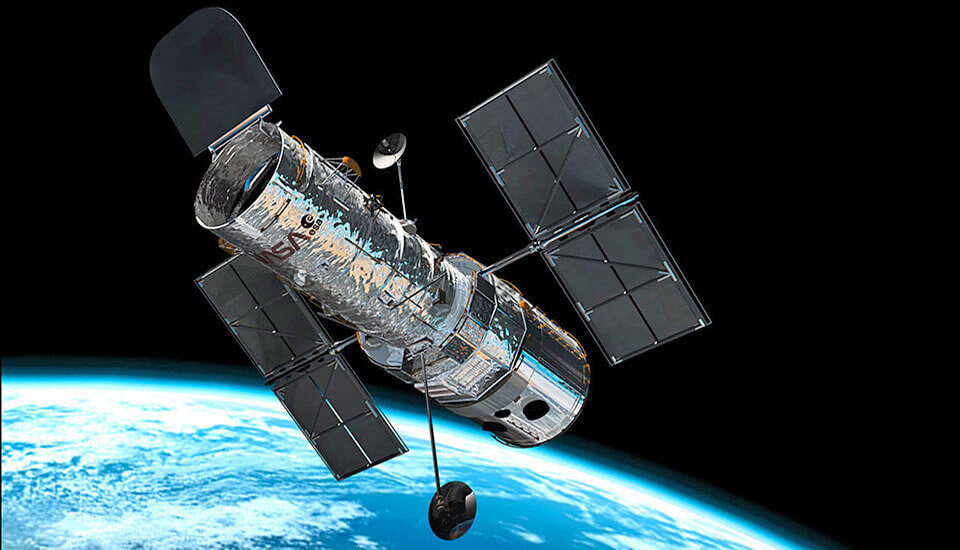 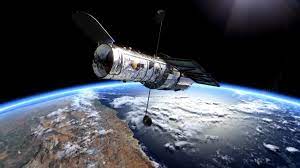 Załącznik nr.2 Mały Wóz 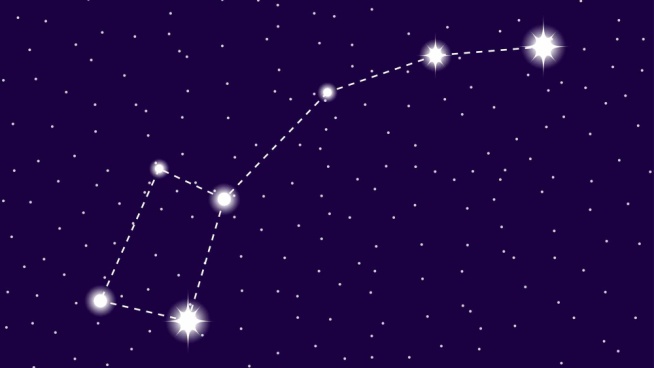  Wielki Wóz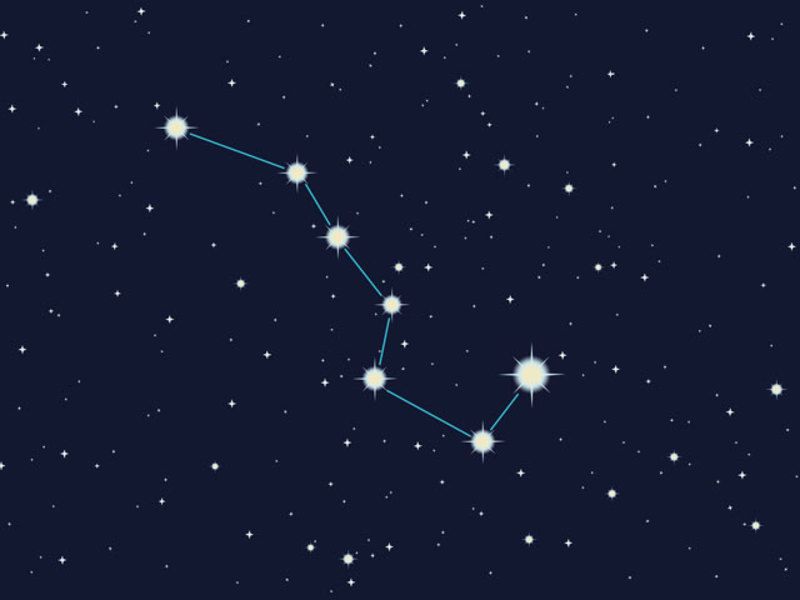   Bliźnięta 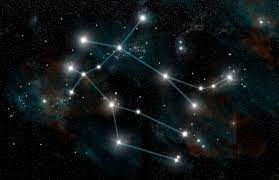   Wielka niedźwiedzica 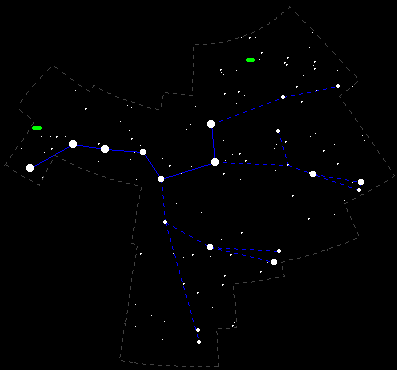 Załącznik nr.3 Załącznik nr.4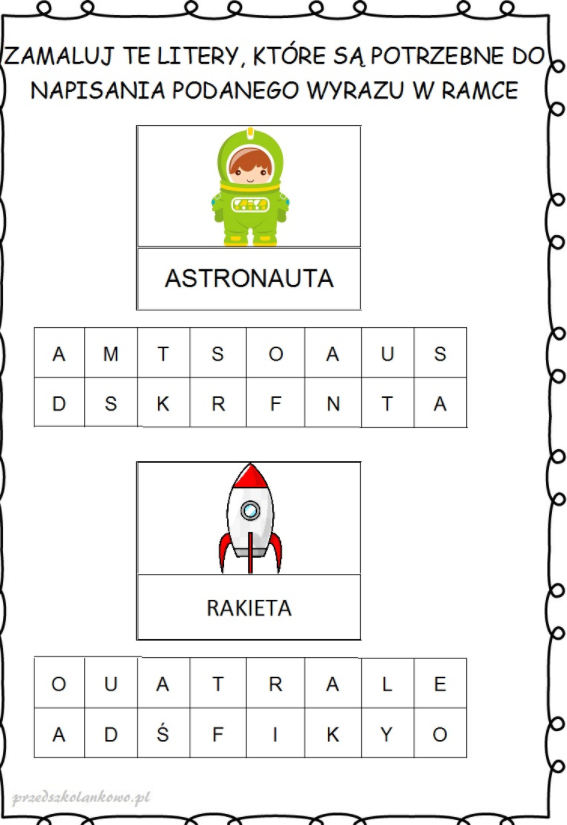 